序号姓名性别学工号民族身份（本科生/研究生/教工）提交入党申请书日期列为入党积极分子日期1张炜唯女2013530818满族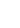 本科生20220221202204082徐菊女2013530417穿青人本科生20200927202104023施嘉明男2013531428汉族本科生20200927202104024郝思凡男2113530523汉族本科生20210919202111095卢宁远女2113530812汉族本科生20210915202111096蒋怡婷女2113530705汉族本科生20210926202111097周智莹女2113530519汉族本科生20220118202203098封雨琪女2113530904汉族本科生20211015202203099胡萌女2113531406汉族本科生202109282021110910张琛煜男2113531028汉族本科生202109202021110911蒋思懿女2113530607汉族本科生202109132021110912寇鑫雨女2113530608汉族本科生202109142021110913冯瑾女2113530903汉族本科生202109272021110914王帅然男2113531227汉族本科生202109042021110915林勋男2113530327汉族本科生202109282022030916袁武杰男2113531127汉族本科生202109062021110917付英伟女2113530605汉族本科生202109132022030918孙静琳女2113531013汉族本科生202110262022030919钱怡婷女2113120111汉族本科生202109012021102320王昕辰男2113120130汉族本科生202109012021102321张佑义男192010727汉族研究生202109152022033022李洋男212010833汉族研究生202109152022033023代万珍女212010867汉族研究生202109252022041124陈文静女212010877汉族研究生202109152022041125桑晋慧女212010887 汉族研究生202109172022041126卞寅瑜女212010900汉族研究生202109152022041127闫勇志男212010917满族研究生202109162022041128陈翔男213491514汉族研究生202109162022033029陈浩男213401036汉族研究生202109232022041130高萌悦女213401030汉族研究生202109172022041131余冰女212251007汉族研究生202109132022041032张红柳女212251001汉族研究生202109152022041033罗艺灵女212150977汉族研究生202109152022041034杨红叶女212150979汉族研究生202109152022041035王莹女211150070汉族研究生202109092021101536李宁宁女211150071汉族研究生202109092021101537郑和翔男211150067汉族研究生202109102021101538林子谦男221420090汉族研究生202009222021101039赵铭男213020922汉族研究生202109192022041140陈萌女213471401汉族研究生202109142022041941段江娇女06615汉族教职工2021090620211021